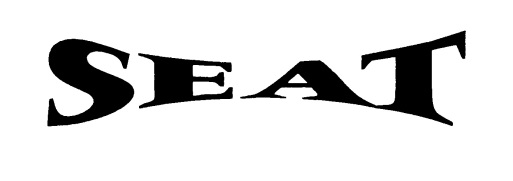 SOUTHEAST AREA TRANSIT DISTRICT: REASONABLE MODIFICATIONS REQUEST FORMPlease complete this form to request a reasonable modification of Southeast Area Transit District bus services.  Submit the completed form by:Form can fax the request to 860-886-6097 Attn:  Reasonable Modifications CoordinatorSend via email to our Reasonable Modifications Request Coordinator at csimpson@seatransit.orgMail a request to: 	SEAT Reasonable Modifications
 			21 Route 12
 			Preston, CT 06365Date:  _______________	Name:  _____________________________________________________Phone Number:  ________________________     Email: ______________________________________Address: ________________________________________________________________________________________________________________________________________________________________Description of Request:   ________________________________________________________________________________________________________________________________________________________________________________________________________________________________________________________________________________________________________________________________________________________________________________________________________________Location & Routes Used:   _______________________________________________________________________________________________________________________________________________________________________________________________________________________________________Are you able to ride without this modification?  _____________________________________________________________________________________________________________________________________________________________________________________________________________________Comments regarding a reasonable modification request can be sent to csimpson@seatransit.org or call 860-886-2631 ext. 106.   (rev 062422)